Temat: Odkrywamy tajemnice zdrowia – podsumowanie działu 5.     02.04.2020r.Wykonaj zadania z zeszytu ćwiczeń str.83 - 85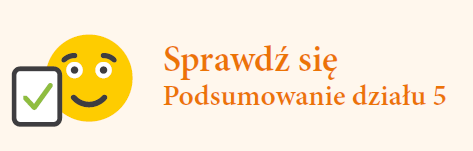 Zrób zdjęcia wykonanych zadań i przyślij do mnie, adres już znasz.  Termin realizacji tego zadania to 06.04.2020r.